Shopping and delivery of food and other essential items across South Ayrshire for those that are elderly or vulnerable.  This service can only accept card payment over the telephone.  Orders can be placed between 9am and 5pm Monday to Sunday using the phone number above.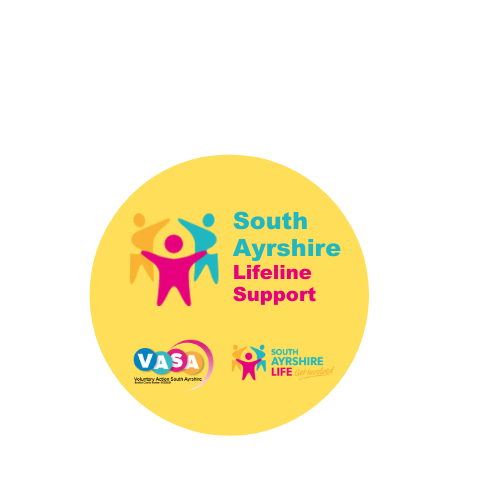 Hearing Aid Battery Supply – These can be ordered Free of Charge between the above times.Prescription pickups – This service is for those that don’t get prescriptions already delivered and again only for those elderly or vulnerable.Telephone befriending service – this will be available Monday – Sunday between 5pm and 8pm for those who may be feeling lonely or isolated.  The customer will be matched with a suitable volunteer and will receive a regular call from their volunteer.Sign posting – The team will be able to sign post customer’s to the most appropriate service.South Ayrshire Lifeline website will be up and running by the end of the week and will offer information on local essential resources currently available including support lines,  businesses that can deliver for example: butchers and bakers 